от 24 апреля 2023 года										№ 408О внесении изменений в постановление администрации городского округа город Шахунья Нижегородской области от 14.02.2023 № 145 «Об утверждении Положения об оплате труда работников Муниципального казенного учреждения «Стройсервис Шахунья» городского округа город Шахунья Нижегородской области по виду экономической деятельности «Консультирование по вопросам коммерческой деятельности и управления» (код 70.22)»Администрация городского округа город Шахунья Нижегородской области  
п о с т а н о в л я е т :В постановление администрации городского округа город Шахунья Нижегородской области от 14.02.2023 № 145 «Об утверждении Положения об оплате труда работников Муниципального казенного учреждения «Стройсервис Шахунья» городского округа город Шахунья Нижегородской области по виду экономической деятельности «Консультирование по вопросам коммерческой деятельности и управления» (код 70.22)» внести следующие изменения:Пункт 2.11. раздела II «Порядок и условия оплаты труда» Положения об оплате труда работников Муниципального казенного учреждения «Стройсервис Шахунья» городского округа город Шахунья Нижегородской области по виду экономической деятельности «Консультирование по вопросам коммерческой деятельности и управления» (код 70.22) (далее - Положение) изложить в следующей редакции:«2.11. При премировании по основанию, предусмотренному пунктом 2.7.4. настоящего Положения, учитывается отсутствие нарушений работником исполнительской и трудовой дисциплины: при наличии у работника неснятого (непогашенного) дисциплинарного взыскания (замечания, выговора) мера поощрения в форме премирования к такому работнику не применяется вплоть до снятия (погашения) дисциплинарного взыскания.»Раздел IV «Другие вопросы оплаты труда» Положения дополнить пунктом 4.6. следующего содержания:«4.6. Один раз в год при предоставлении ежегодного оплачиваемого отпуска работникам оказывается материальная помощь в размере двух должностных окладов (ставок заработной платы). Работнику, проработавшему неполный календарный год, материальная помощь выплачивается в размере, рассчитанном пропорционально отработанному времени. Выплата материальной помощи осуществляется по письменному заявлению работника и оформляется приказом руководителя.»Приложение 1 к Положению изложить в новой редакции согласно приложению.Настоящее постановление вступает в силу после официального опубликования посредством размещения настоящего постановления в газете «Знамя труда» и в сетевом издании газеты «Знамя труда» и распространяет свое действие на правоотношения, возникшие с 1 января 2023 г.Управлению делами администрации городского округа город Шахунья Нижегородской области обеспечить размещение настоящего постановления в газете «Знамя труда» в сетевом издании газеты «Знамя труда» и на официальном сайте администрации городского округа город Шахунья Нижегородской области.Глава местного самоуправлениягородского округа город Шахунья							   О.А.ДахноПриложениек постановлению администрации городского округа город Шахунья Нижегородской области от 24.04.2023 г. № 408«РАЗМЕРЫ ДОЛЖНОСТНЫХ ОКЛАДОВ,СТАВОК ЗАРАБОТНОЙ ПЛАТЫ РАБОТНИКОВ УЧРЕЖДЕНИЯ,ОСУЩЕСТВЛЯЮЩИХ ПРОФЕССИОНАЛЬНУЮ ДЕЯТЕЛЬНОСТЬПО ДОЛЖНОСТЯМРУКОВОДИТЕЛЕЙ, СПЕЦИАЛИСТОВ И СЛУЖАЩИХ И 
ПРОФЕССИЯМ РАБОЧИХРаботникам учреждения, осуществляющим профессиональную деятельность по должностям руководителей, специалистов и служащих, устанавливаются следующие должностные оклады:»_______________________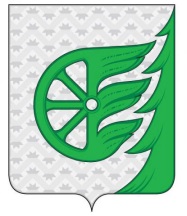 Администрация городского округа город ШахуньяНижегородской областиП О С Т А Н О В Л Е Н И ЕПриложение 1к Положению об оплате труда работников Муниципального казенного учреждения «Стройсервис Шахунья» городского округа город Шахунья Нижегородской области по виду экономической деятельности «Консультирование по вопросам коммерческой деятельности и управления» (код 70.22)Квалификационные уровниНаименование должностиПовышающий коэффициентДолжностной оклад, руб.ПКГ "Общеотраслевые должности служащих третьего уровня"Минимальный размер должностного оклада - 7796 руб.ПКГ "Общеотраслевые должности служащих третьего уровня"Минимальный размер должностного оклада - 7796 руб.ПКГ "Общеотраслевые должности служащих третьего уровня"Минимальный размер должностного оклада - 7796 руб.ПКГ "Общеотраслевые должности служащих третьего уровня"Минимальный размер должностного оклада - 7796 руб.1Бухгалтер, специалист по кадрам1,5512084Должности, не отнесенные к ПКГ "Общеотраслевые должности служащих третьего уровня"Минимальный размер должностного оклада - 7796 руб.Должности, не отнесенные к ПКГ "Общеотраслевые должности служащих третьего уровня"Минимальный размер должностного оклада - 7796 руб.Должности, не отнесенные к ПКГ "Общеотраслевые должности служащих третьего уровня"Минимальный размер должностного оклада - 7796 руб.Должности, не отнесенные к ПКГ "Общеотраслевые должности служащих третьего уровня"Минимальный размер должностного оклада - 7796 руб.2Инженер-сметчик1,2899803Инженер-проектировщик1,310135